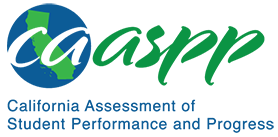 4-PS4-2 Waves and Their Applications in Technologies for Information TransferCalifornia Alternate Assessment for Science—Item Content Specifications4-PS4-2 Waves and Their Applications in Technologies for Information TransferCA NGSS Performance ExpectationStudents who demonstrate understanding can: Develop a model to describe that light reflecting from objects and entering the eye allows objects to be seen. [Assessment Boundary: Assessment does not include knowledge of specific colors reflected and seen, the cellular mechanisms of vision, or how the retina works. (Comparisons should be absolute (light vs. dark) rather than incremental changes in brightness.)]Mastery StatementsStudents will be able to:Identify light as necessary to seeIdentify darkness as a condition that impairs sightIdentify the resulting views when the brightness of light changesIdentify the correct path of light that enables a person to seeIdentify that light must enter the eye in order to seeIdentify that light must reflect off an object in order for the object to be seenIdentify that light must reflect off an object and enter a person’s eye for the person to see the objectComplete a diagram to create the correct path light must travel in order for an object to be seenPossible Phenomena or ContextsNote that the list in this section is not exhaustive or prescriptive.Possible contexts include the following:Removing, turning off, completely blocking, or decreasing the intensity of a light sourceProducing shadows by partially blocking a light sourceUsing a translucent/opaque barrier between an object and an eyeUsing the path of light reflecting off an object to the eyeShowing that an object cannot be observed without light reflecting off of its surfaceAdditional Assessment BoundariesNone listed at this timeAdditional ReferencesCalifornia Science Test Item Specification for 4-PS4-2https://www.cde.ca.gov/ta/tg/ca/documents/itemspecs-4-ps4-2.docxEnvironmental Principles and Concepts http://californiaeei.org/abouteei/epc/The 2016 Science Framework for California Public Schools Kindergarten through Grade Twelve https://www.cde.ca.gov/ci/sc/cf/cascienceframework2016.aspAppendix 1: Progression of the Science and Engineering Practices, Disciplinary Core Ideas, and Crosscutting Concepts in Kindergarten through Grade Twelvehttps://www.cde.ca.gov/ci/sc/cf/documents/scifwappendix1.pdfAppendix 2: Connections to Environmental Principles and Conceptshttps://www.cde.ca.gov/ci/sc/cf/documents/scifwappendix2.pdfPosted by the California Department of Education, May 2020California Science ConnectorFocal Knowledge, Skills, and AbilitiesEssential UnderstandingRecognize that an object can be seen when light reflected from its surface enters the eye.Ability to recognize that an object can be seen when light reflected from its surface enters the eye.Compare the quality of sight before and after dimming a light source.